5. Η κατηγορική προσταγή (Α)Κατηγορικός χαρακτήρας >>>> ΠεριεχόμενοΆπειρες υποθετικές προστακτικές – μία κατηγορικήΚαθολικότητα του νόμουΗ μορφή ως περιεχόμενο«Πράττε μόνο σύμφωνο με το γνώμονα εκείνο με τον οποίο μπορεί συγχρόνως να θέλεις να γίνει καθολικός νόμος»α) Η ένσταση του ωφελιμιστήΚανένα περιεχόμενο (σκοπός) δεν μπορεί να είναι καθολικόΚαθολικότητα – Γενικότητα«Η επίσκεψη των εξωγήινων και οι γαρίδες» Καθολική μόνο η μορφήβ) «να μπορείς να θέλεις»Λάθος διατύπωση: Πράττε σύμφωνα με ένα γνώμονα που θέλεις να γίνει καθολικός νόμοςΗθικά ουδέτερες πράξεις – περιθώριο επιλογήςγ) «να μπορείς να θέλεις»Λάθος διατύπωση: Πράττε σύμφωνα με ένα γνώμονα που μπορεί να γίνει καθολικός νόμος.Διπλό φίλτρομπορείς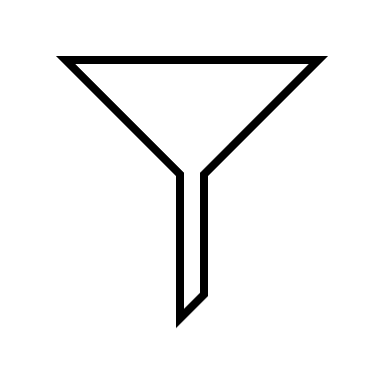 θέλειςΑκόμη και όταν περιθώριο, μπορεί να υπάρχει καθήκονΤέλεια και ατελή καθήκοντα1η εναλλακτική διατύπωση: «Πράττε έτσι ώστε ο γνώμονας της πράξης σου να μπορεί να γίνει  με τη θέλησή σου φυσικός νόμος»΄1. Τέλειο καθήκον προς τον εαυτό: Απαγόρευση αυτοκτονίας2. Τέλειο καθήκον προς τους άλλους: Απαγόρευση ψευδούς υπόσχεσης3. Ατελές καθήκον προς τον εαυτό: Ανάπτυξη ταλέντων4. Ατελές καθήκον προς τους άλλους: Αγαθοεργία.